Задание 1.Разложить в ряд Фурье в действительной форме 2 – периодическую функцию. Найти значение ряда Фурье в точках разрыва функции. Построить график функции.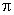 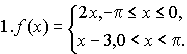 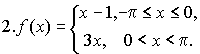 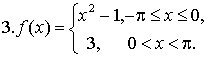 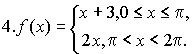 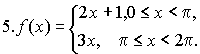 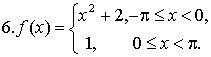 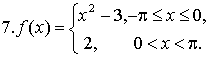 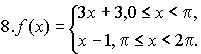 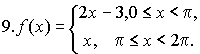 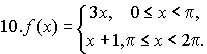 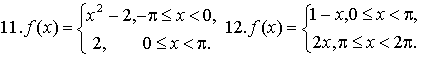 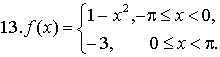 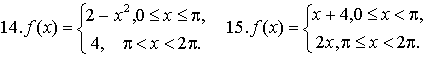 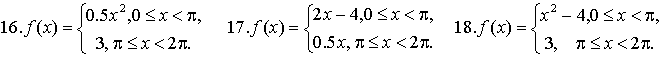 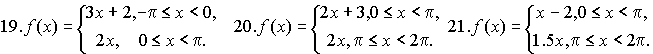 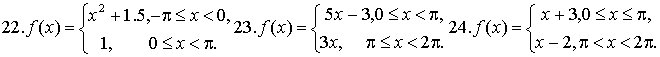 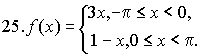 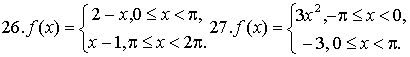 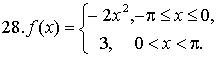 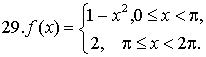 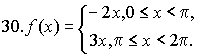 Задание 2.Разложить в ряд Фурье в действительной форме 2- периодическую функцию, заданную на промежутке длины 2 выражением: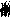 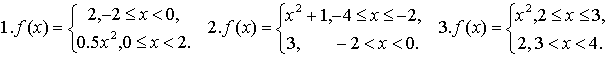 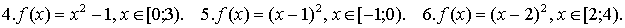 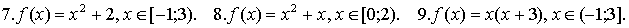 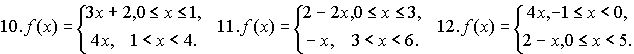 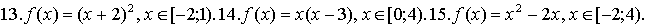 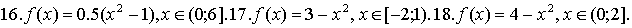 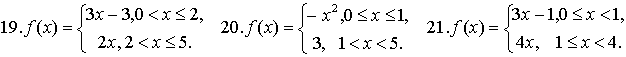 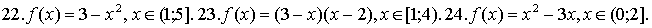 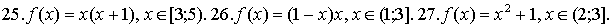 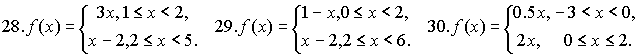 Задание 3.Разложить в ряд Фурье в действительной форме функцию, определенную на отрезке , периодически продолжив ее четным или нечетным образом на всю числовую ось. Построить график функции.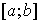 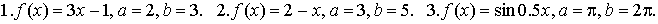 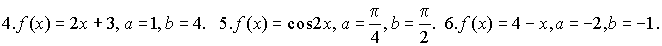 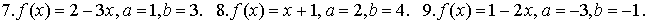 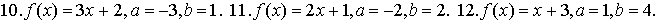 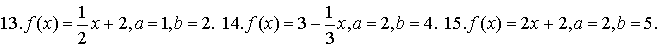 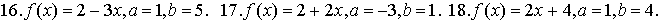 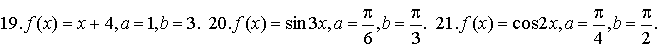 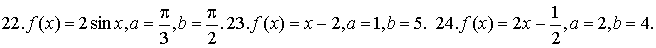 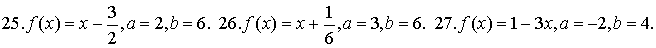 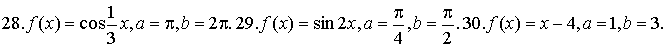 Задание 4.Разложить в ряд Фурье в комплексной форме 2-периодическую функцию, заданную на промежутке длины 2 выражением: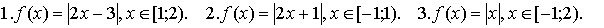 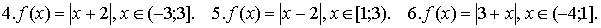 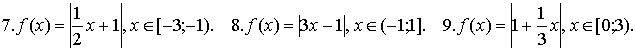 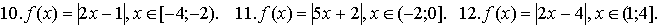 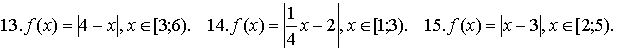 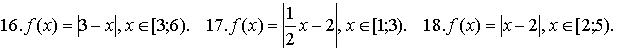 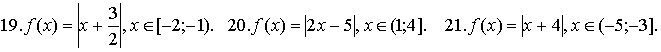 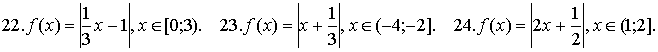 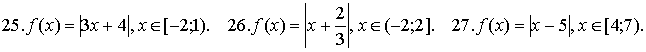 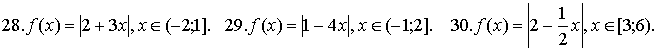 Задание 5.Построить график функции и представить ее интегралом Фурье в действительной и комплексной форме. Найти значения интеграла Фурье в точках разрыва функции.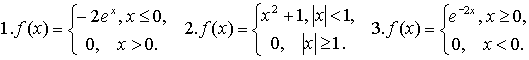 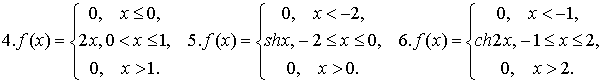 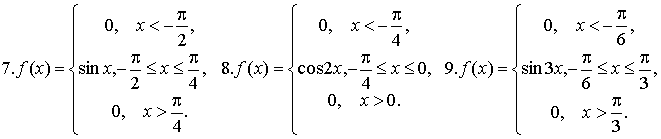 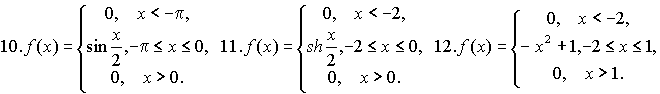 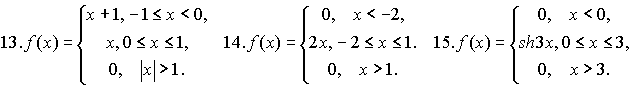 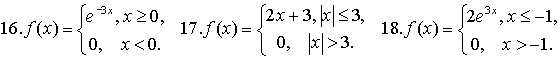 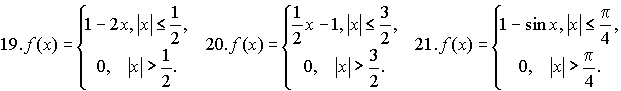 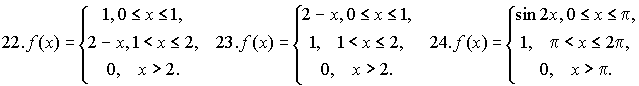 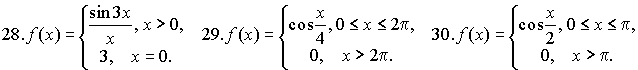 Задание 6.Найти синус и косинус – преобразование Фурье для функции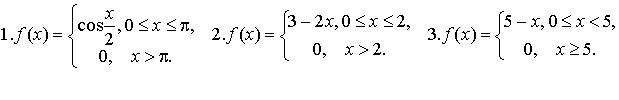 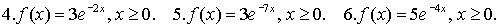 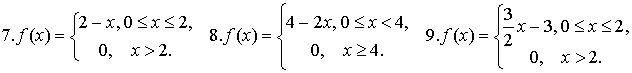 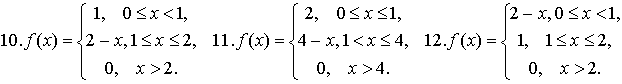 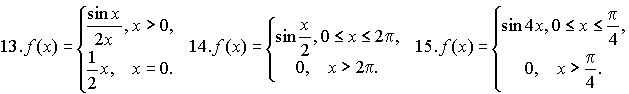 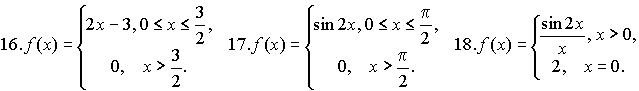 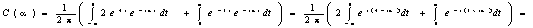 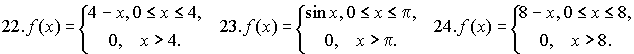 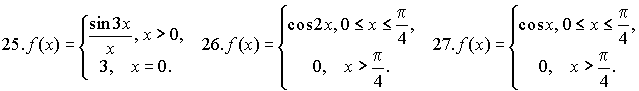 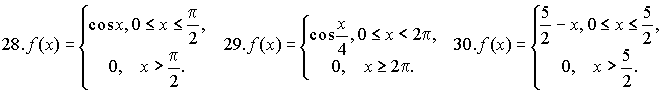 Задание 7.Найти обратное косинус – преобразование Фурье, если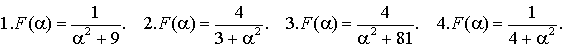 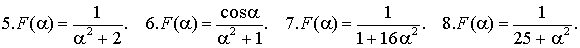 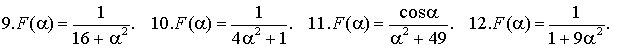 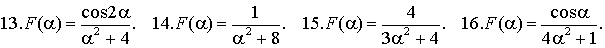 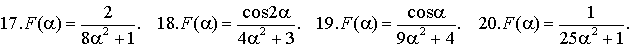 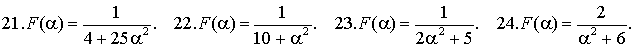 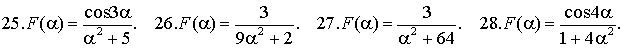 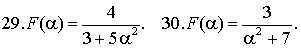 Задание 8.Найти обратное синус – преобразование Фурье, если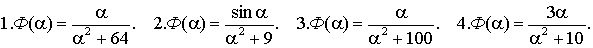 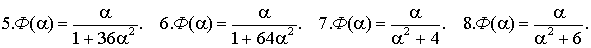 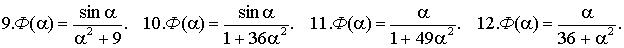 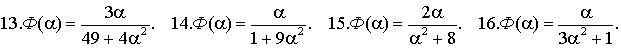 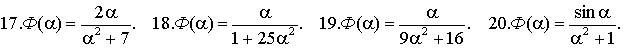 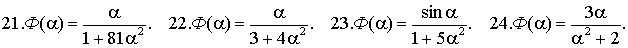 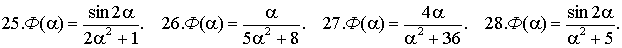 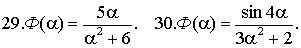 Задание 9.Найти преобразование Фурье непосредственно и по связи с преобразованием Лапласа, если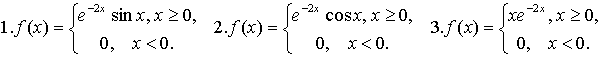 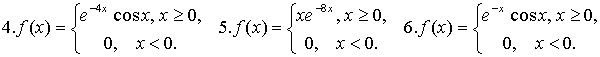 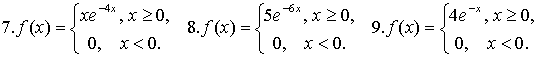 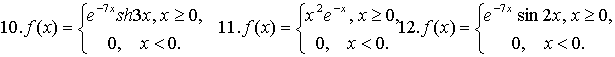 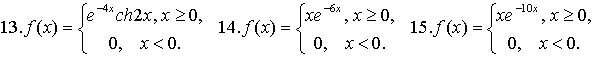 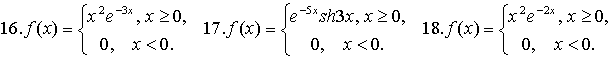 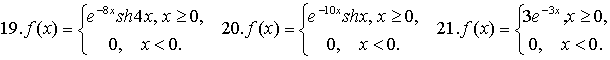 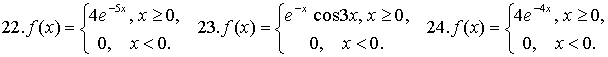 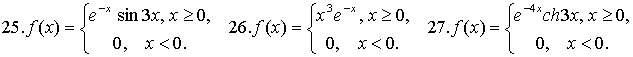 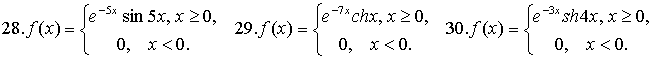 Задание 10.Найти обратное преобразование Фурье, если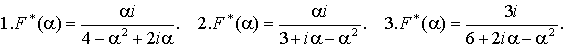 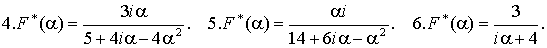 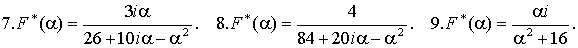 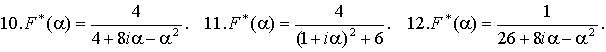 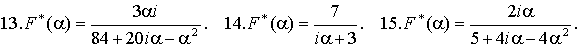 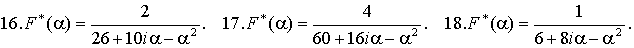 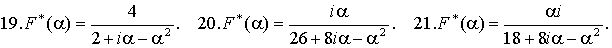 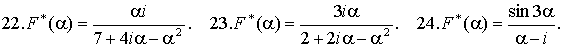 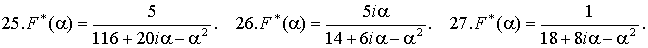 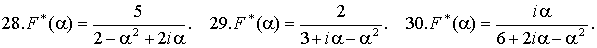 Список литературыАраманович И.Г. , Лунц Г.Л., Эльсгольц Д.Э. Функции комплексного переменного. Операционное исчисление. Теория устойчивости. -М.: Наука, 1965. – 390 с.Данко П.Е., Попов А.Г., Кожевникова Т.Я. Высшая математика в упражнениях и задачах. – Часть II. М.: Высшая школа, 1986 – 415 c.Жевержиев В.Ф.,Кальницкий Л.А.,Cапогов Н.А. Спец. курс высшей математики для втузов.-М.: Высшая школа, 1970 – 416 с.Кононенко Э.Д. Методические указания к проведению практических занятий по теме "Интегральные преобразования Лапласа и Фурье". – Хабаровск: ХБИИЖТ, 1984 – 38 с.Кручкович Г.И. Сборник задач по курсу высшей математики. – М.: Высшая школа, 1973 – 576 с.Пискунов Н.С. Дифференциальное и интегральное исчисление. 
– Т. II. - М.: Наука, 1980. – 438 с.